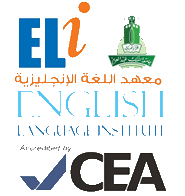 Student’s Name: _________________		Level: 102 			Section: ____________Grammar Section (Units 1, 2 & 3)Choose the correct answer: My father ______________ at the weekend.a. work 		b. don’t work 				c. does 		d. doesn’t work______________ your teacher British? She does not speak Arabic.a. Are			b. Am					c. Is			d. DoClaudia and her brother ______________ in London because they work there.a. lives			b. live					c. does not live	d. do notThe girls always ______________ to pop music.a. are listens		b. are listening				c. listen		d. listensJanet never ______________ jeans when she goes to parties.a. wear			b. wears				c. wearing		d. is wearVocabulary Section (Units 1, 2 & 3)Choose the correct answer: He is a ______________ in a big supermarket. a. taecher		b. doctor				c. job			d. shop assistantKate does not like ______________ to parties. She enjoys staying at home.a. learning		b. going				c. playing		d. talkingMy brother and I like watching ______________ on TV. We always invite our friends to watch with us.a. newspapers		b. the radio				c. sports		d. drums